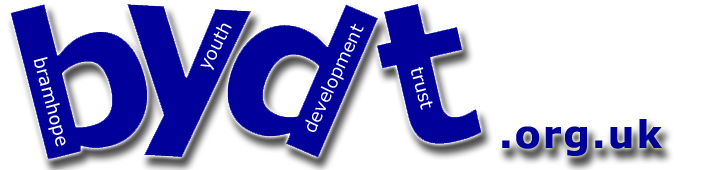 Are you aged between 10 and 18? (or do you know someone in Bramhope who is?)Do you have a hobby, pastime or trip for which you’d like funding?Then please apply to Bramhope Youth Development Trust at http://www.bydt.org.ukFunds are available and we want to spend them on you!So far in 2015 Bramhope Youth Development Trust are proud to have awarded 17 individual grants to the young people of our village to help support their musical, sporting, volunteering and academic pursuits. We wish them all a wonderful time and great learning experiences. The trustees have awarded several grants to young people for the 2nd or 3rd time, within the ‘lifetime limit’. We would like to encourage all young people to apply more than once if they have a different activity, hobby or trip that requires additional funding.In April, BYDT held their AGM. The evening included hearing from some local young people on how they have used the funding awarded to them and the great experiences they have had. 11 special trophies were also awarded to the ‘young person of the year’, as nominated by each of our local clubs, for their achievements, courage, friendship and humour demonstrated over the past year. Well done to them all!If you would like to find out more about BYDT please visit our website or email bydt21@gmail.comLauren LairdBYDT Trustee